T.C.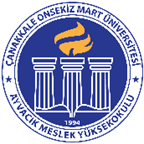 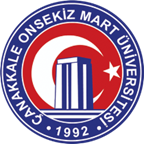 ÇANAKKALE ONSEKİZ MART ÜNİVERSİTESİAYVACIK MESLEK YÜKSEKOKULU2023–2024 EĞİTİM-ÖĞRETİM YILI GÜZ YARIYILIARA SINAV (VİZE) TAKVİMİT.C.ÇANAKKALE ONSEKİZ MART ÜNİVERSİTESİAYVACIK MESLEK YÜKSEKOKULU2023–2024 EĞİTİM-ÖĞRETİM YILI GÜZ YARIYILIARA SINAV (VİZE) TAKVİMİTURİZM VE OTEL İŞLETMECİLİĞİ I. SINIF TURİZM VE OTEL İŞLETMECİLİĞİ I. SINIF TURİZM VE OTEL İŞLETMECİLİĞİ I. SINIF TURİZM VE OTEL İŞLETMECİLİĞİ I. SINIF TURİZM VE OTEL İŞLETMECİLİĞİ I. SINIF TURİZM VE OTEL İŞLETMECİLİĞİ I. SINIF TURİZM VE OTEL İŞLETMECİLİĞİ I. SINIF TURİZM VE OTEL İŞLETMECİLİĞİ I. SINIF TARİH GÜN SAAT BÖLÜM SINIFDERSİN ADI ÖĞRETİM ELEMANI SINAV YERİ20.11.2023PAZARTESİ10.00TURİZM VE OTEL İŞLETMECİLİĞİ1İŞ SAĞLIĞI VE GÜVENLİĞİÖĞR. EL. ERDİNÇ BALIK105-106 NOLU DERSLİK20.11.2023PAZARTESİ13.00TURİZM VE OTEL İŞLETMECİLİĞİ1YABANCI DİL I (İNGİLİZCE)ÖĞR. GÖR. ŞÜKRAN ATAMAN111-112 NOLU DERSLİK 20.11.2023PAZARTESİ14.00TURİZM VE OTEL İŞLETMECİLİĞİ1KAT HİZMETLERİ YÖNETİMİÖĞR. GÖR. GÜVEN KIRLI109 NOLU DERSLİK21.11.2023SALI12.00TURİZM VE OTEL İŞLETMECİLİĞİ1GENEL MUHASEBEDR. ÖĞR. ÜYESİ MEHMET ÖKSÜZ111-112 NOLU DERSLİK21.11.2023SALI13.00TURİZM VE OTEL İŞLETMECİLİĞİ1KARİYER PLANLAMAÖĞR. GÖR BURAK BALIK109-110 NOLU DERSLİK22.11.2023ÇARŞAMBA10.00TURİZM VE OTEL İŞLETMECİLİĞİ1TÜRK DİLİ IÖĞR. GÖR. NURAN CEYHAN105-106 NOLU DERSLİK22.11.2023ÇARŞAMBA11.00TURİZM VE OTEL İŞLETMECİLİĞİ1ATATÜRK İLKELERİ VE İNK. TARİHİ IÖĞR. GÖR. VURAL BULUT105-106 NOLU DERSLİK23.11.2023PERŞEMBE10.00TURİZM VE OTEL İŞLETMECİLİĞİ1II. MESLEKİ YABANCI DİL I (RUSÇA)ÖĞR. EL. JARKIN BOZ111-112 NOLU DERSLİK23.11.2023PERŞEMBE12.00TURİZM VE OTEL İŞLETMECİLİĞİ1YİYECEK İÇECEK SERVİSİ IDR. ÖĞR. ÜYESİ ERDEM TEMELOĞLU112 NOLU DERSLİK24.11.2023CUMA10.00TURİZM VE OTEL İŞLETMECİLİĞİ1DARTDR. ÖĞR. ÜYESİ ENDER ALİ ULUÇ101-102 NOLU DERSLİK24.11.2023CUMA10.00TURİZM VE OTEL İŞLETMECİLİĞİ1KENT KÜLTÜRÜ VE SANATÖĞR. GÖR. MELEK MERYEM KARADOĞAN108-109-110 NOLU DERSLİK24.11.2023CUMA11.00TURİZM VE OTEL İŞLETMECİLİĞİ1ÇANAKKALE DEĞERLERİÖĞR. GÖR. ÖZLEM ATICI103-104-105 NOLU DERSLİK24.11.2023CUMA11.00TURİZM VE OTEL İŞLETMECİLİĞİ1SOSYAL MEDYA YÖNETİMİÖĞR. GÖR. HAMZA ÖNERZ-01-Z-09-106 NOLU DERSLİK24.11.2023CUMA12.00TURİZM VE OTEL İŞLETMECİLİĞİ1BESLENME VE SAĞLIKDR. ÖĞR. ÜYESİ HAŞİM KATRA107-111-112 NOLU DERSLİK24.11.2023CUMA12.00TURİZM VE OTEL İŞLETMECİLİĞİ1ÇAĞDAŞ DÜNYA TARİHİÖĞR. GÖR. VURAL BULUT201-202 NOLU DERSLİK24.11.2023CUMA14.00TURİZM VE OTEL İŞLETMECİLİĞİ1ÖN BÜRO YÖNETİMİÖĞR. GÖR. TARIK YALÇINKAYA111 NOLU DERSLİK24.11.2023CUMA15.00TURİZM VE OTEL İŞLETMECİLİĞİ1GENEL TURİZM DR. ÖĞR. ÜYESİ ERDEM TEMELOĞLU105-106 NOLU DERSLİKTURİZM VE OTEL İŞLETMECİLİĞİ II. SINIF TURİZM VE OTEL İŞLETMECİLİĞİ II. SINIF TURİZM VE OTEL İŞLETMECİLİĞİ II. SINIF TURİZM VE OTEL İŞLETMECİLİĞİ II. SINIF TURİZM VE OTEL İŞLETMECİLİĞİ II. SINIF TURİZM VE OTEL İŞLETMECİLİĞİ II. SINIF TURİZM VE OTEL İŞLETMECİLİĞİ II. SINIF TURİZM VE OTEL İŞLETMECİLİĞİ II. SINIF TARİH GÜN SAAT BÖLÜM SINIFDERSİN ADI ÖĞRETİM ELEMANI SINAV YERİ20.11.2023PAZARTESİ15.00TURİZM VE OTEL İŞLETMECİLİĞİ2MENÜ PLANLAMADR. ÖĞR. ÜYESİ ERDEM TEMELOĞLU106 NOLU DERSLİK20.11.2023PAZARTESİ16.00TURİZM VE OTEL İŞLETMECİLİĞİ2KAT HİZMETLERİ UYGULAMALARIÖĞR. GÖR. GÜVEN KIRLI 106 NOLU DERSLİK21.11.2023SALI10.00TURİZM VE OTEL İŞLETMECİLİĞİ2GASTRONOMİ VE TÜRK MUTFAĞIDR. ÖĞR. ÜYESİ DEFNE AKDENİZ 105 NOLU DERSLİK21.11.2023SALI14.00TURİZM VE OTEL İŞLETMECİLİĞİ2TURİZM COĞRAFYASI DR. ÖĞR. ÜYESİ EZGİ TÜRKMEN105-106 NOLU DERSLİK21.11.2023SALI15.00TURİZM VE OTEL İŞLETMECİLİĞİ2ÖNBÜRO VE OTOMASYON SİSTEMLERİ IIÖĞR. GÖR. TARIK YALÇINKAYA105 NOLU DERSLİK22.11.2023ÇARŞAMBA15.00TURİZM VE OTEL İŞLETMECİLİĞİ2MESLEKİ YABANCI DİL I (İNGİLİZCE)ÖĞR. GÖR. TARIK YALÇINKAYA106 NOLU DERSLİK23.11.2023PERŞEMBE11.00TURİZM VE OTEL İŞLETMECİLİĞİ2II. MESLEKİ YABANCI DİL III (RUSÇA)ÖĞR. EL. JARKIN BOZ105 NOLU DERSLİK23.11.2023PERŞEMBE13.00TURİZM VE OTEL İŞLETMECİLİĞİ2SEYAHAT ACENTECİLİĞİ VE TUR OPERATÖRLÜĞÜÖĞR. GÖR. GÜVEN KIRLI105 NOLU DERSLİK23.11.2023PERŞEMBE15.00TURİZM VE OTEL İŞLETMECİLİĞİ2GİRİŞİMCİLİK IÖĞR. GÖR. ADNAN ŞİMŞEK105 NOLU DERSLİK24.11.2023CUMA10.00TURİZM VE OTEL İŞLETMECİLİĞİ2DARTDR. ÖĞR. ÜYESİ ENDER ALİ ULUÇ101-102 NOLU DERSLİK24.11.2023CUMA10.00TURİZM VE OTEL İŞLETMECİLİĞİ2KENT KÜLTÜRÜ VE SANATÖĞR. GÖR. MELEK MERYEM KARADOĞAN108-109-110 NOLU DERSLİK24.11.2023CUMA11.00TURİZM VE OTEL İŞLETMECİLİĞİ2ÇANAKKALE DEĞERLERİÖĞR. GÖR. ÖZLEM ATICI103-104-105 NOLU DERSLİK24.11.2023CUMA11.00TURİZM VE OTEL İŞLETMECİLİĞİ2SOSYAL MEDYA YÖNETİMİÖĞR. GÖR. HAMZA ÖNERZ-01-Z-09-106 NOLU DERSLİK24.11.2023CUMA12.00TURİZM VE OTEL İŞLETMECİLİĞİ2BESLENME VE SAĞLIKDR. ÖĞR. ÜYESİ HAŞİM KATRA107-111-112 NOLU DERSLİK24.11.2023CUMA12.00TURİZM VE OTEL İŞLETMECİLİĞİ2ÇAĞDAŞ DÜNYA TARİHİÖĞR. GÖR. VURAL BULUT201-202 NOLU DERSLİK24.11.2023CUMA16.00TURİZM VE OTEL İŞLETMECİLİĞİ2KONUKLA İLETİŞİMÖĞR. GÖR. ADNAN ŞİMŞEK106 NOLU DERSLİK